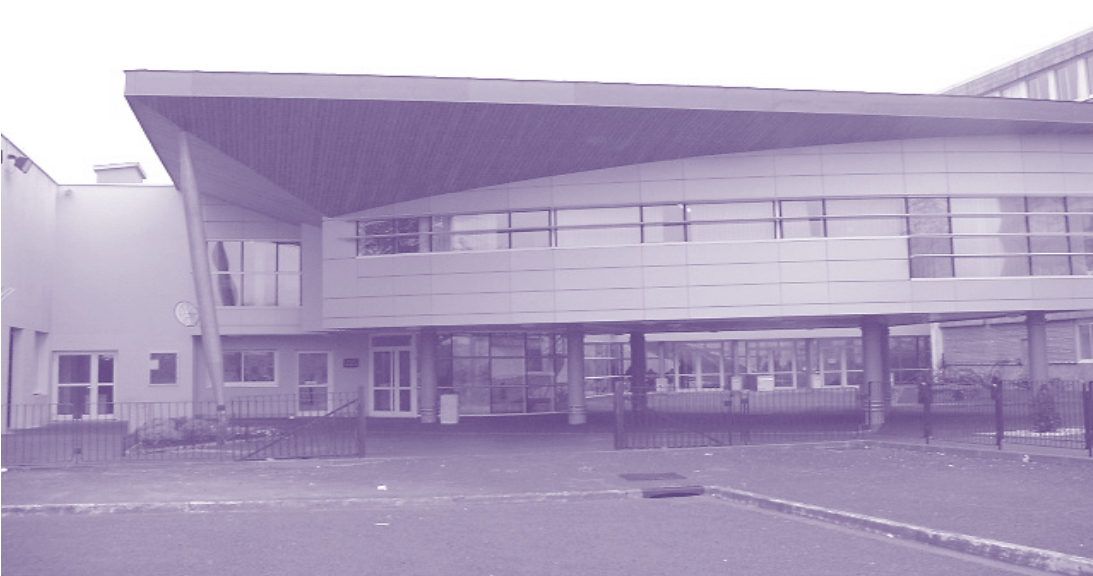 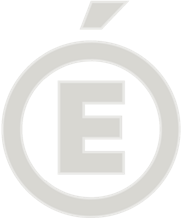 CAHIER DES CLAUSES PARTICULIERES ADMINISTRATIVES ET TECHNIQUESEn application des articles 8, 10, 33 et 57 à 59 du  Code des Marchés Publics (décret 2006-975 du 1er août 2006)	Lot 13 bis / Beurre, Oeufs, Lait biologiquePERIODE DU 1er JANVIER AU 31 DECEMBRE 2016DU GROUPEMENT D’ACHAT DE L’AGENCE COMPTABLE DU LYCEE JEAN HYPPOLITE DE JONZACLe présent cahier comporte 6 feuillets.I - OBJET DE Le présent cahier a pour objet la détermination des clauses administratives et techniques particulières en vue de la fourniture de Beurre Œufs Lait biologique aux adhérents du groupement d’achat de l’Agence comptable du lycée Jean Hyppolite de JONZAC (RPC) pendant une période de 12 mois, du 1er janvier au 31 décembre 2016.Il s’agit d’un marché à bons de commande, selon la définition qui en est donnée par l’article 77 du Code des Marchés Publics.1.1 QUALITELe label proposé devra répondre aux exigences prévues dans la notice technique définissant les critères minimaux à remplir pour l’obtention d’un label (Arrêté du 17 avril 2001 – JO du 26 avril 2001). Ce label devra être certifié par un organisme certificateur habilité par les pouvoirs publics. (Habilité selon la norme NFEN45011 ou accréditation par le COFRAC).Un éco label est obligatoirement requis et devra figurer sur toutes les fiches techniques des produits proposés.Tous les produits proposés doivent être conforme au GPEMDA n° B3-3-89  du 6 décembre 1989 pour le beurre, au GPEMDA n° E1-79 pour les huiles alimentaires du 17 octobre 1979, au GPEMDA n° B1-1-78 du 9 février 1978, au GPEMDA n° B3-2-83 du 12 avril 1983 pour le lait.Les ovo-produits devront respecter le règlement européen 2295-2003 du 23 décembre 2003 sur la commercialisation des œufs. Les produits lait de consommation  devront respecter le règlement européen 2557-1997 du 23 décembre 1997 et le beurre le règlement européen 1255-1999 du 26 juin 1999.1.2 QUANTITELes prestations faisant l’objet de la consultation collective, dont les quantités sont exprimées dans les tableaux annexés au présent cahier, sont susceptibles de varier dans la limite de 10 à 15 %.1.3 COMMANDESLes commandes seront passées 48 heures au plus tard avant la date de livraison par le moyen de bons de commandes délivrés par le chef des services économiques ou son représentant. Ils comporteront :					- La désignation de la prestation					- La quantité commandée					- Le lieu, la date et l’heure approximative de livraison.1.4 CONDITIONS DE LIVRAISON Les livraisons doivent être conformes aux commandes et s’effectueront au minimum deux fois par semaine. Le fournisseur devra indiquer dans son offre les jours et fréquences des livraisons.Chaque livraison sera effectuée franco de port et d’emballage, au lieu, date et heure indiqués sur le bon de commande : Elle sera accompagnée d’un bulletin de livraison en double exemplaire qui comportera :					- Le nom du titulaire du Marché et son adresse.			- La date de livraison.			- La référence à la commande.			- Les caractéristiques essentielles de la fourniture (qualité, catégorie…),					- Les quantités livrées  (poids net) et leur prix.Toute livraison pourra être soumise, pour le contrôle, à l’examen d’un spécialiste désigné par l’adhérent. Le titulaire du Marché sera informé des lieux, jours et heures auxquels ce contrôle se déroulera.II - OPERATIONS DE VERIFICATION : CONDITIONNEMENT, VERIFICATIONS QUANTITATIVES ET QUALITATIVES.2.0 Conditionnement 	L’étiquetage doit être conforme à la réglementation en vigueur, ainsi qu'aux dispositions des décisions du G.P.E.M.D.A. ou G.E.M.R.C.N et comporter la mention AB sur la facture.La vérification quantitative (poids, nombre d’unité...) et la vérification qualitative (salubrité, qualité...) seront effectuées à l’instant et sur le lieu de livraison par le chef des services économiques de l’établissement ou son représentant qui pourront se faire assister par toute personne de leur choix, vétérinaire notamment.	2.1. Vérification quantitativeElle consiste à vérifier la conformité entre la quantité livrée, la quantité portée sur le bon de commande et la quantité portée sur le bon de livraison. Si la quantité livrée n’est pas conforme à la commande, le chef des services économiques de l’établissement peut mettre le titulaire du Marché en demeure :- Soit de reprendre immédiatement l’excédent si la livraison dépasse la commande,- Soit de compléter la livraison en cas contraire, dans un délai de 12h, à concurrence de la quantité totale prévue par le bon de commande.En cas de non conformité entre la fourniture livrée et le bulletin de livraison, ce dernier et son duplicata sont rectifiés, sous la signature des deux parties ou leur représentant.    2.2 Vérification qualitative        Les fiches techniques des produits devront être remises à chaque adhérent dès l’attribution du marché.Si la fourniture livrée ne correspond pas qualitativement aux spécifications du marché ou à la commande, elle est refusée, et doit être remplacée par le titulaire du marché, sur demande immédiate confirmée par écrit du gestionnaire de l’établissement ou de son représentant dans un délai de 12h.Les spécifications qualitatives sont celles définies dans les Spécifications Techniques. La réception est visée par le gestionnaire de l’établissement ou son représentant par signature ou cachet sur le duplicata du bulletin de livraison qui est remis au titulaire. Ce duplicata visé vaut procès verbal de réception.En cas d’infraction aux clauses contractuelles, la personne responsable du marché peut résilier celui-ci sans indemnité, après avoir invité le titulaire à présenter ses observations dans un délai de quinze jours.	Les deux vérifications, qualitative d'une part, quantitative d'autre part, sont effectuées à l'instant et sur le lieu de la livraison par le gestionnaire ou son représentant, qui peuvent se faire assister par tout spécialiste de leur choix. Toutefois, des échantillons peuvent être prélevés et envoyés pour analyse à un laboratoire choisi par la personne responsable.En cas de contestation sur la salubrité de la fourniture à l'instant de la réception, la décision de rejet éventuellement prise par le vétérinaire choisi par la personne responsable du marché pour l'assister est sans appel.Vice caché se révélant postérieurement à la réception	Toute fourniture révélant un vice caché postérieurement à la réception (odeur, saveur, couleurs anormales à la découpe ou pendant ou après la cuisson par exemple) est immédiatement signalée au titulaire du marché qui est tenu de la remplacer, si toutefois il n'est pas prouvé que le défaut constaté a une origine postérieure à la livraison (stockage défectueux notamment). La fourniture de remplacement est identique à la fourniture initiale en ce qui concerne le type de produit et le poids.	Le réceptionnaire doit veiller strictement au respect de la clause prescrivant que les colis ne doivent pas être ouverts entre Fournisseur/Produit et la réception. Ce contrôle garantira précisément que l'intermédiaire éventuel n'a joué que le rôle de transporteur, sans risque de manipulation polluante des denrées, ou de fraudes, de quelque nature que ce soit.Contrôles en laboratoires. Des prélèvements peuvent être effectués par la personne responsable du marché lors de toute livraison pour analyses en laboratoire (analyse des composants et analyse bactériologique).Le laboratoire d'analyses choisi par la personne responsable du marché sera un laboratoire agréé.Les frais d'analyse sont réglés dans les conditions prévues à l'article 49 5B du C.C.A.C. des fournitures courantes de l'Etat ; si les résultats des analyses révèlent que les produits livrés ne sont pas conformes aux spécifications du marché, lesdits frais sont, en tout état de cause à la charge du titulaire du marché, et déduits automatiquement du plus prochain paiement effectué à son profit.2.3. RéceptionLa réception est prononcée par le chef des services économiques de l’établissement ou son représentant qui vise, par signature, le duplicata du bulletin de livraison remis. Ce duplicata vaut procès - verbal de réception. Important : Pour le bon fonctionnement des établissements du groupement, il apparaît indispensable que les denrées soient livrées en respectant le planning des jours et horaires de livraisons joints au marché. III – INTERDICTION DE SOUS-TRAITERLe titulaire du Marché ne peut en aucun cas, transmettre tout ou partie de la fourniture à un sous-traitant.IV- CAUTIONNEMENT :Le titulaire est dispensé de la constitution d’un cautionnement.V - DETERMINATION DES PRIX :Le prix de base de l’appel d’offre sera le prix du produit livré chez l’adhérent, soit par le titulaire lui-même, soit par son transporteur.Le fournisseur s’engagera sur un prix ferme non révisable sur la durée du marché.L’offre précisera le prix TTC pour l’ensemble du lot ainsi que des sous totaux par adhérent au marché.L’offre précisera, pour chaque article, le prix net hors T.V.A., le montant de la T.V.A. Toutes les autres taxes connues à ce jour (INTERBEV, ESB, EQUARISSAGE…ETC…) devront être intégrées dans le coefficient même si le montant des dites taxes venait à augmenter. Les nouvelles taxes, après décret d’application feront l’objet d’un avenant. Les prix s’entendent marchandises rendues franco de port et d’emballage dans les cuisines, magasins ou autres lieux de stockage désignés par le chef des services économiques de l’établissement.Si, durant la période d’exécution, les prix, jusque là libre, venaient à être plafonnés par la réglementation, les prix du marché ne pourraient être supérieurs aux prix plafonnés à partir de la date d’effet de cette décision. Si, à l’inverse, la liberté était rendue à un prix précédemment plafonné, le prix convenu continuerait à être appliqué jusqu’au terme du Marché et ne pourrait être modifié que du fait des variations de droits, impôts et taxes, à moins que les parties n’acceptent d’un commun accord de résilier le Marché.VI - AVANCES FORFAITAIRES ET FACULTATIVES :Il n’est pas versé d’avance au titre du présent Marché.VII - PAIEMENT PENALITES LITIGES 7.1. PaiementLe paiement est effectué par l’agent comptable de l’établissement, dans un délai de 30 jours, suivant réception de la facture jusqu’à la date de mise en paiement. Le dépassement du délai de paiement ouvre de plein droit et sans autre formalité, le bénéfice d’intérêts moratoires à compter  du jour suivant l’expiration du délai. Pour l’ensemble des livraisons au cours du mois civil, le titulaire est tenu d’adresser, dans la première quinzaine du mois qui suit, une facture détaillée en un original et deux copies portant, outre les mentions légales, les indications suivantes :	             - Nom et adresse du créancier,		- Numéro du compte bancaire tel qu’il est précisé à l’acte d’engagement, 				- Fourniture livrée exactement définie par la date et la nature de chaque livraison, 		- Prix de la fourniture, taux et montant des taxes,		- Date de la facturation.7.2 PénalitésEn cas de refus de livraison, de livraison incomplète, de retard ou de non remplacement dans les délais accordés d’une fourniture ayant fait l’objet d’un rejet, l’autorité compétente se fournira là où elle le jugera utile. Si une différence de prix apparaît au détriment de l’établissement, elle sera mise de plein droit à la charge du titulaire et automatiquement déduite de la prochaine facture mise en paiement à son profit.En cas d’infraction caractérisée aux clauses contractuelles, la personne responsable peut résilier le Marché sans indemnité après avoir invité le titulaire à présenter ses observations dans un délai de 15 jours.7.3 LitigesTout différend survenant à l’occasion du marché devra être porté à la connaissance du coordonnateur préalablement à la mise en œuvre de la procédure contentieuse. Dans cette hypothèse, les dispositions du C.C.A.G s’appliquent. Le coordonnateur pourra faire appel, pour avis, selon les compétences de chaque service, soit à la Direction Départementale de la Concurrence et de la Consommation et de la Répression des Fraudes, soit à celles des Services Vétérinaires.Dans le cas où un différend en cours d’exécution n’a pu trouver de solution amiable, le marché sera dénoncé par l’une ou les partie(s) au moyen d’une lettre recommandée avec accusé de réception. Si le titulaire du marché est à l’origine de la dénonciation, il devra la notifier à chaque adhérent.VIII – DOCUMENTS REGISSANT LE MARCHE En cas de contradiction et conformément aux dispositions de l’Article 11 du Code des Marchés Publics, les pièces contractuelles constitutives prévalent les unes contre les autres dans l’ordre suivant :                  - L’offre et l’acte d’engagement du fournisseur	      - le présent C.C.P. dont l’exemplaire conservé dans les archives de la personne responsable	         du marché fait seule foi,	      - le C.C.A.G. applicable au marché public de fournitures courantes et de services (décret n°77.699 du 27 mai 1977),	      - les spécifications techniques du G.P.E.M.D.A ou G.E.M.R.C.N      - les normes de l’U.E, de l’A.F.N.OR ainsi que les normes professionnelles.IX– BILAN Au mois de juillet et à la fin de chaque année civile, le fournisseur fera parvenir à l’Etablissement coordonnateur du Groupement, un état du chiffre d’affaire et des quantités commandées par chaque établissement pour ladite soumission.X– Renseignements complémentairesTous renseignements complémentaires pourront être demandés en s’adressant à : M. Bartoli05 46 86 56 04AnnexesListe des échantillonsetplanning de livraisonGROUPEMENT D’ACHAT DE L’AGENCE COMPTALE17500 JONZACAnnexe n°1LISTE DES ECHANTILLONS 2016Les candidats sont tenus de livrer les échantillons demandés pour les lots auxquels ils soumissionnent. Toute absence d’un des échantillons demandés entrainera l’impossibilité de retenir l’offre proposée. La date limite de réception des échantillons est fixée dans le RPC correspondant aux lots.Les échantillons proposés vaudront engagement contractuel pour toute la durée du marché. Si un des échantillons proposés venaient à être indisponible pour la durée du marché, le candidat retenu s’engage à le remplacer par un produit présentant les mêmes qualités.A titre d’information lors de la réception des échantillons ou de la dégustation, des photographies des échantillons pourront être prises par le Gestionnaire Adjoint.Le candidat certifie avoir pris connaissance des horaires de livraison et s’engage à respecter lesdits horaires sauf circonstances exceptionnelles ou cas de force majeure. 								Fait à ..........................…, le ……………………								Cachet commercial du fournisseur :					Signature de la personne habilitée à représenter l’entreprise soumissionnaire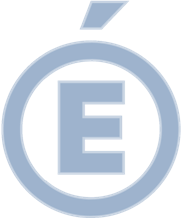 Lycée Jean HyppoliteB.P. 30069Place Saint-Exupéry17502 Jonzac CedexLe Proviseur,Maylis Laferrere(cachet et signature)L’Agent comptable,Maryse Bely-Viallon(cachet et signature)Fait à Jonzac, le 02 octobre 2015N° LOTARTICLESQUANTITE1EPICERIEAsperges blanches 4/4Macédoine de légumesMaïs doux grainsMayonnaise haute fermeté Compote de pommesPoire Williams entière au sirop légerTomates pelées concassées 1 boîte 4/41 boîte 5/11 boîte 3/11 seau1 boite 5/11 boite 5/11 boîte 5/12 BOULANGERIE FRAICHEPainbaguette 1 unité1 unité2 bisBOULANGERIE BIOLOGIQUE Pain biologique de 500 gr long    -    1 unité3 VIENNOISERIES SURGELEESCroissantChocolatine10 unités10 unités4FRUITS ET LEGUMES FRAISOrange à jus     Ø 7laituechampignons P.Ccarottesradis rosetomates 57/67poires 2 kg3 unités1 kg2 kg2 kg2 kg2 kg5FRUITS ET LEGUMES SURGELESBrocolisChoux fleurs en fleurettesEpinards en branchesFrites 9/9 Bi T°Haricots verts très finsLégumes couscous2,5 kg2,5 kg2,5 kg2,5 kg2,5 kg-     5 kg6PREPARATIONS SURGELEESPâte feuilletéeBeignet/mascotte à la framboiseTortellini 4 fromagesFeuilleté fromage 80- 100 gr1 carton1 carton1 carton1 carton7 VIANDES FRAICHESBœuf : Sauté (bourguignon)                  Faux-filet race à viandePorc   : Côte – échine                  Rôti dans la longe                  SautéVeau : Sauté                   2 kg1 pièce     -    10 unités     -    1 de 2 kg     -    2 kg     -    2 kg7 bisVIANDES FRAICHES BIOLOGIQUESRôti de gigot d’agneau1 pièce8 VOLAILLE FRAICHEPoulet jaune PACFilet de dindonneauSauté de canard sans os, sans peau2 unités2 kg2 kg9VIANDES ET VOLAILLES SURGELEESBœuf : steak haché – 10 % MGPorc : palette à la diableVeau : poitrine surgelée farcieVolaille : cuisses de poulet déjointées2 kg2 kg10 unités    -     10 unités10 POISSONS FRAISSaumon entiermerlanDarne de merlu 120/140Crevettes roses cal. 40/60Moules débyssussées1 de +4 kg2 kg2 kg2 kg2 kg11POISSONS SURGELESCocktail de fruits de merEncornets tubes 20/40Ailes de raie pelée2 kg2 kg2 kg12CHARCUTERIEJambon supérieur DDJambon ½ grill fuméChutes saumon fuméSurimi rouleau1 kg1 kg1 kg1 kg13BEURRE – LAIT – ŒUFSCrème anglaiseFromage blanc 40% MGYaourts aux fruits 125 gr2 litres5 kg10 unités14FROMAGES A LA COUPEBuche chèvre blanche 1 kgComtéMozzarella cossetteParmesanCamembert au lait cru2 unités0,5 kg1 kg0,5 kg2 unitésDésignation du marchéJours précis de livraisonHoraires précis de livraisonLot 1EPICERIE2 fois par semaine minimumEntre 6h30 et 10 h maximumLot 2BOULANGERIE FRAICHETous les jours de présence d’élèves + jours exceptionnels (pré rentrée, portes ouvertes, journée de solidarité,….)2 livraison au minimum par jour : à 7h00 pour les baguettes et avant 10h pour le pain + une livraison supplémentaire vers 18h s’il y des manquants le soir.Lot 2 bisBOULANGERIE BIOLOGIQUE2 fois par semaineEntre 6h30 et 10h maximumLot 3 VIENNOISERIES SURGELEES2 fois par semaineEntre 6h30 et 10h maximumLot 4FRUITS ET LEGUMES FRAIS2 fois par semaine + rajout éventuelEntre 6h30 et 10h maximumLot 5FRUITS, LEGUMES ET POMMES DE TERRE SURGELES2 fois par semaineEntre 6h30 et 10h maximumLot 6PREPARATIONS SURGLEES2 fois par semaineEntre 6h30 et 10h maximumLot 7 VIANDES FRAICHES3 fois par semaineEntre 6h30 et 10h maximumLot 7 bisVIANDES FRAICHES BIOLOGIQUES3 fois par semaineEntre 6h30 et 10h maximumLot 8VOLAILLES FRAICHES2 fois par semaineEntre 6h30 et 10h maximumLot 9VIANDES ET VOLAILLES SURGELEES2 fois par semaineEntre 6h30 et 10h maximumLot 10POISSONS CRUSTACES FRAIS3 fois par semaineEntre 6h30 et 10h maximumLot 11POISSONS SURGELES2 fois par semaineEntre 6h30 et 10h maximumLot 12CHARCUTERIE TRAITEUR2 fois par semaineEntre 6h30 et 10h maximumLot 13BEURRE ŒUFS LAIT2 fois par semaineEntre 6h30 et 10h maximumLot 13 bisBEURRE ŒUF LAIT BIOLOGIQUE2 fois par semaineEntre 6h30 et 10h maximumLot 14FROMAGE AU PIDS-EN BLOC- A LA COUPE2 fois par semaineEntre 6h30 et 10h maximum